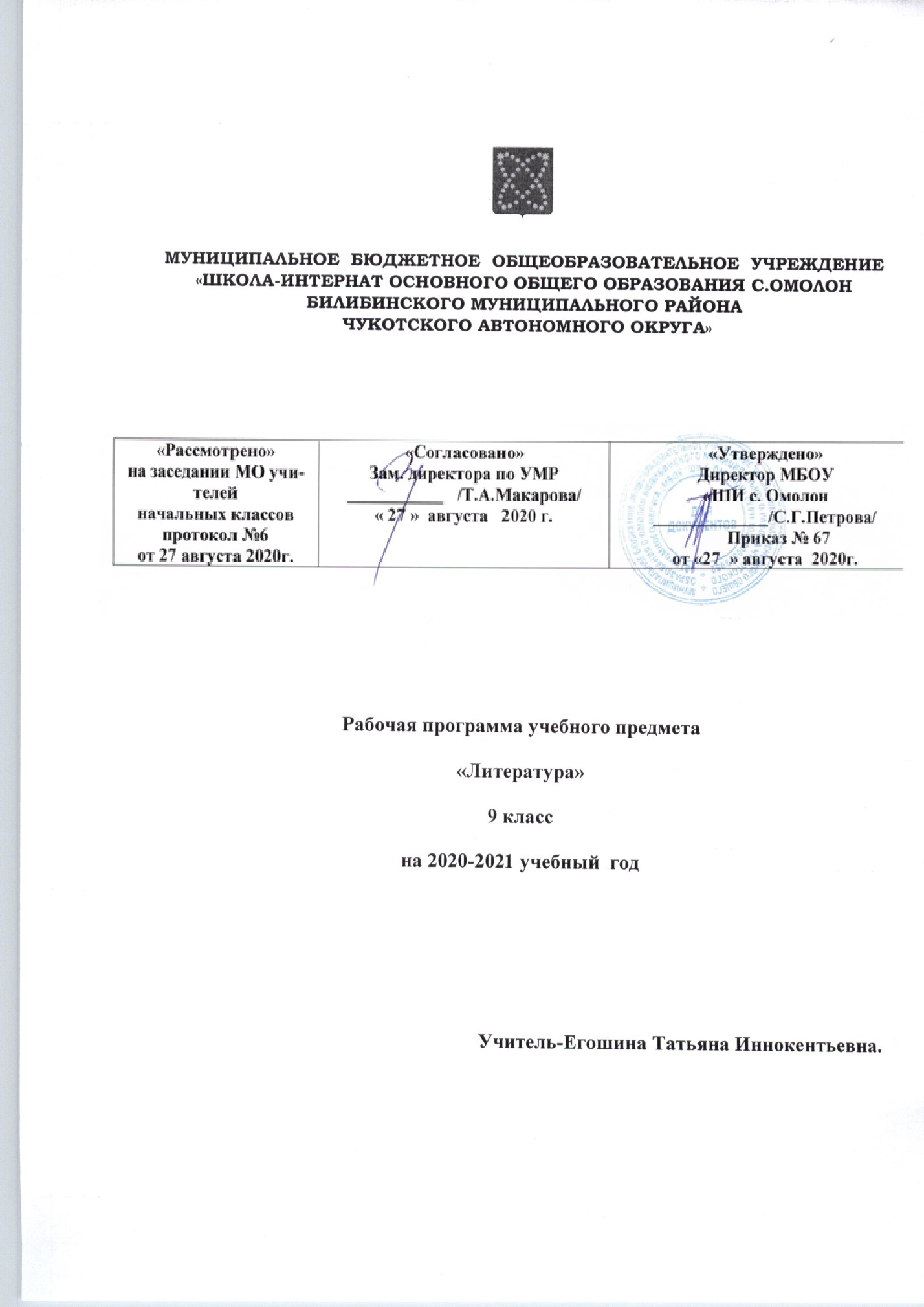 Рабочая программа по литературе -9 класс.      1.Пояснительная записка Рабочая программа для основной школы составлена на основе: 1.	Устава МБОУ «ШИ с. Омолон» 2.	ООП ООО МБОУ «ШИ с. Омолон» 3.	Учебного  плана основного общего образования МБОУ «ШИ с. Омолон» на 2020-2021 учебный годСогласно государственному образовательному стандарту, изучение литературы в основной школе направлено на достижение следующих целей:воспитание духовно-развитой личности, осознающей свою принадлежность к родной культуре, обладающей гуманистическим мировоззрением, общероссийским гражданским сознанием, чувством патриотизма; воспитание любви к русской литературе и культуре, уважения к литературам и культурам других народов; обогащение духовного мира школьников, их жизненного и эстетического опыта;развитие познавательных интересов, интеллектуальных и творческих способностей, устной и письменной речи учащихся; формирование читательской культуры, представления о специфике литературы в ряду других искусств, потребности в самостоятельном чтении художественной литературы, эстетического вкуса на основе освоения художественных текстов; освоение знаний о русской литературе, ее духовно-нравственном и эстетическом значении; о выдающихся произведениях русских писателей, их жизни и творчестве, об отдельных произведениях зарубежной классики;овладение умениями творческого чтения и анализа художественных произведений с привлечением необходимых сведений по теории и истории литературы; умением выявлять в них конкретно-историческое и общечеловеческое содержание, правильно пользоваться русским языком.Достижение указанных целей осуществляется в процессе следующих задач:  1)познавательных: обогащение духовно- нравственного опыта и расширение эстетического кругозора учащихся;2)практических: формирование грамотного читателя; умение отличать художественный текст от других типов текстов, целостное восприятие и понимание литературного произведения;3)эстетических: становление нравственной, духовно свободной личности. 4)развитие способности формулировать и аргументировано отстаивать личностную позицию, связанную с нравственной проблематикой произведения, а также совершенствования умений анализа и интерпретации художественного текста, предполагающих установление связей произведения с исторической эпохой, культурным контекстом, литературным окружением и судьбой писателяМесто предмета в базисном учебном плане Русская литература-9 класс изучается 3 часа в неделю, 102 часа в год.Рабочая учебная программа реализует УМК  Литература: 1-2 части. Предметная линия учебников под редакцией   В. Я. Коровиной,  5-9 классы. - М. Просвещение,2018 г.Требования к уровню подготовки учащихся за курс литературы  в 5 -9 класcах. В результате изучения литературы ученик должен знать:  содержание литературных  произведений, подлежащих обязательному изучению;  наизусть стихотворные тексты и фрагменты прозаических текстов, подлежащих обязательному изучению (по выбору);  основные факты жизненного и  творческого пути писателей-классиков;  историко-культурный контекст изучаемых произведений;  основные теоретико-литературные понятия;  уметь: работать с книгой (находить нужную информацию, выделять главное, сравнивать фрагменты, составлять тезисы и план прочитанного, выделяя смысловые части);  определять принадлежность художественного произведения к одному из литературных родов и жанров;  выявлять авторскую позицию; выражать свое отношение к прочитанному;  сопоставлять литературные произведения;  выделять и формулировать тему,  идею, проблематику изученного  произведения; характеризовать героев, сопоставлять героев одного или нескольких произведений;  характеризовать особенности сюжета,  композиции, роль изобразительно-выразительных средств;  выразительно читать произведения  (или фрагменты), в том числе  выученные наизусть, соблюдая нормы литературного произношения;  владеть  различными видами пересказа; строить устные и письменные  высказывания в связи с изученным произведением;  участвовать в диалоге по  прочитанным произведениям, понимать чужую точку зрения и аргументированно отстаивать свою;  писать изложения с элементами сочинения, отзывы о самостоятельно прочитанных произведениях, сочинения.Содержание  рабочей программы по литературе- 9 класс.Литература как искусство слова-2ч. 
Место художественной литературы в общественной жизни и культуре России. Национальные ценности и традиции, формирующие проблематику и образный мир русской литературы, её гуманизм, гражданский и патриотический пафос. Национальная самобытность русской литературы. Русская литература в контексте мировой. Эпохи развития литературы. Понятие о литературном процессе.Древнерусская литература- 4 ч.
Русская литература 11-12 веков. Письменность и просвещение. Многообразие жанров. «Слово о полку Игореве» - великий памятник Древнерусской культуры.
Основная идея. Главные герои «Слова..».  Патриотический пафос, поучительный характер и особенности образной системы древнерусской литературы, её христианско-православные корни. Многообразие жанров древнерусской литературы (летопись, слово, житие, поучение).«Слово о полку Игореве». Открытие «Слова..», его издание изучение. Вопрос о времени создания и об авторстве «Слова…». Историческая основа памятника, его сюжет. Жанр и композиция «Слова…». Образ русской земли и нравственно-патриотическая идея «Слова..». Образы русских князей. Характер князя Игоря. «Золотое слово Святослава. Ярославна как идеальный образ русской женщины. Символика «Слова..», своеобразие авторского стиля. «Слово..» и фольклорная традиция. Значение «Слова..» для русской культуры. Переводы и переложения произведения.Литература XVIII века- 8ч.
Идейно-художественное своеобразие литературы эпохи просвещения. Классицизм как литературное направление. Идея гражданского служения, прославления и величия и могущества Российского государства. Античность и классицизм. Сентиментализм как литературное направление. Зарождение в литературе антикрепостнической направленности.Классицизм- 1ч
М.В.Ломоносов -2ч
Жизнь и творчество (обзор). Ода «На день восшествия на Всероссийский престол Её Величества государыни Императрицы Елизаветы Петровны, 1747 года». (фрагменты) Жанр оды. Прославление в оде важнейших ценностей русского Просвещения: мира, родины, науки. Средства создания образа идеального монарха.Г.Р.Державин -1ч.Жизнь и творчество (обзор)Стихотворения «Фелица», «Памятник».
Традиция и новаторство в поэзии Г.Р.Державина. Жанры поэзии Державина. Отражение в лирике поэта представлений о подлинных жизненных ценностях. Философская проблематика произведений Державина. 
Взгляды Державина на поэта и поэзию, гражданский пафос его лирики. Сентиментализм- 1ч.Н.М.Карамзин- 2ч.Жизнь и творчество (обзор). Повесть «Бедная Лиза». 
Утверждение общечеловеческих ценностей в повести. Сентиментализм. Главные герои повести. Нравственность и безнравственность. Внимание писателя к внутреннему миру героини. А.Н.Радищев- 1ч.Жизнь и творчество (обзор). «Путешествие из Петербурга в Москву» (обзор)
Отражение в «Путешествии..» просветительских взглядов автора. Быт и нравы крепостнической Руси в книге Радищева, её гражданский пафос. Черты классицизма и сентиментализма в «Путешествии..». Жанр путешествия как форма панорамного изображения русской жизни.Литература XIX века -61ч.Новое понимание человека в его связях с национальной историей (Отечественная война 1812 года, восстание декабристов, отмена крепостного права). Осмысление русской литературой ценностей Европейской и мировой культуры. Романтизм как литературное направление. Воплощение в литературе романтических ценностей. Соотношение мечты и действительности в романтических произведениях. Конфликт романтического героя с миром. Особенности романтического пейзажа. Формирование представлений о национальной самобытности. А.С.Пушкин как основоположник новой русской литературы. Роль литературы в формировании русского языка.
Проблема личности и общества. Тип героя-индивидуалиста. Образ «героя времени». Образ человека праведника. Образ русской женщины и проблема женского счастья. Человек в ситуации нравственного выбора. Интерес русских писателей к проблеме народа. Реализм в русской литературе, многообразие реалистических тенденций. Историзм и психологизм в литературе. Нравственные и философские искания русских писателей. Глубинная, таинственная связь человека и природы.Романтизм- 1ч.В.А.Жуковский -1ч.Жизнь и творчество (обзор). Баллада «Светлана».  Черты романтизма в лирике В.А.Жуковского. Тема человека и природы, соотношение мечты и действительности в лирике поэта.А.С.Грибоедов- 11ч.Жизнь и творчество (обзор). Комедия «Горе от ума».
Специфика жанра комедии. Искусство построения интриги (любовный и социально-психологический конфликт). Смысл названия и проблема ума в комедии. Чацкий и Фамусовская Москва. Мастерство драматурга в создании характеров (Софья, Молчалин, Репетилов и др.) «Открытость» финала пьесы, его нравственно-философское звучание. Черты классицизма и реализма в комедии, образность и афористичность её языка.
Анализ комедии в критическом этюде И.А.Гончарова «Мильон терзаний»А.С.Пушкин- 16ч.Жизнь и творчество (обзор).  Стихотворения: «К Чаадаеву», «К морю», «Пророк», «Анчар», «На холмах Грузии лежит ночная мгла..», «Я вас любил: любовь ещё, быть может …», «Бесы», «Я памятник воздвиг себе нерукотворный..», «Деревня», «Осень». Поэтическое новаторство Пушкина, трансформация традиционных жанров в пушкинской лирике. Основные мотивы поэзии Пушкина (свобода, дружба, любовь, творчество), их развитие на разных этапах его творческого пути. Образно-стилистическое богатство и философская глубина лирики Пушкина. Гармония мысли и образа. «Чувства добрые» как нравственная основа пушкинской лирики.Поэма «Цыганы». Черты романтизма в произведении. Образ главного героя: переосмысление байроновского типа. Свобода и своеволие, столкновение Алеко с жизненной философией цыган. Смысл финала поэмы. 
«Моцарт и Сальери».  «Гений и злодейство» как главная тема в трагедии. Спор о сущности творчества и различных путях служения искусству.
Роман в стихах «Евгений Онегин». Своеобразие жанра и композиции романа в стихах. Единство эпического и лирического начал. Образ автора в произведении. Сюжетные линии романа и темы лирических отступлений. Образ Онегина и тип «лишнего человека» в русской литературе. Онегин и Ленский. Татьяна как «милый идеал» Пушкина. Тема любви и долга в романе. Нравственно-философская проблематика произведения. Проблема финала. Реализм и энциклопедизм романа. Онегинская строфа. Оценка художественных открытий А.С.Пушкина в критике В.Г.Белинского (фрагменты 8,9, из цикла «Сочинения А.С.Пушкина»).М.Ю.Лермонтов- 13ч.Жизнь и творчество (обзор). Стихотворения: «Парус», «Смерть поэта», «Когда волнуется желтеющая нива..», «Дума», «Поэт» («Отделкой золотой блистает мой кинжал..»), «Молитва»(«В минуту жизни трудную..»), «И скучно и грустно», «Нет, не тебя так пылко я люблю..», «Родина», «Пророк».
Развитие в творчестве Лермонтова пушкинских традиций. Основные мотивы лирики: тоска по идеалу, одиночество, жажда любви и гармонии. Образ поэта в лермонтовской лирике. Поэт и его поколение. Тема родины. Природа и человек в философской лирике Лермонтова.Роман «Герой нашего времени». Жанр социально-психологического романа. Образы повествователей, особенности композиции романа (Максим Максимыч, горцы, контрабандисты, Грушницкий, представители «водяного общества», Вернер, Вулич). Тема любви и женские образы в романе. Печорин в галерее «лишних людей» Нравственно-философская проблематика произведения, проблема судьбы. Черты романтизма и реализма в романе.Н.В.Гоголь -13ч.Жизнь и творчество (обзор).
«Шинель». Образ « маленького» человека в литературе. Потеря Акакием Акакиевичем Башмачкиным лица. Шинель как последняя надежда согреться в холодном мире. Тщетность этой мечты. Петербург как символ вечного адского холода. Незлобивость мелкого чиновника, обладающего духовной силой и противостоящей бездушию общества. Роль фантастики в художественном произведении.
Поэма «Мёртвые души». История замысла, жанр и композиция поэмы, логика последовательности её глав. Авантюра Чичикова как сюжетная основа повествования. Место Чичикова в системе образов. Образы помещиков и чиновников и средства их создания. Место в сюжете поэмы «Повести о капитане Копейкине» и притчи о Мокки Кифовиче и Киффе Мокиевиче. Смысл названия произведения. Души мёртвые и души живые в поэме. Лирические отступления в поэме, образ Руси и мотив дороги. Художественные особенности прозы Гоголя (приём контраста, роль гиперболы и сравнения, алогизм и лиризм в повествовании). Своеобразие гоголевского реализма. А.П.Чехов -1ч.Жизнь и творчество (обзор). Рассказы: «Тоска», «Смерть чиновника».
Комическое и трагическое в прозе Чехова. Трансформация темы «маленького» человека. Особенности авторской позиции в рассказах.Ф.М.Достоевский-2ч.
Слово о писателе. «Белые ночи». Тип «петербургского мечтателя» - жадного к жизни и одновременно нежного, доброго, склонного к несбыточным фантазиям. Роль истории Настеньки в романе. Содержание и смысл «сентиментальности» в понимании Достоевского.
Теория литературы: Повесть (развитие понятия).А.Н.Островский-2ч.
Слово о писателе. Патриархальный мир в пьесе и угроза его распада. Любовь в патриархальном мире. Любовь Гордеевна и приказчик Митя — положительные герои пьесы. Особенности сюжета. Победа любви — воскрешение патриархальности, воплощение истины, благодати, красоты.
Теория литературы: Комедия как жанр драматургии (развитие понятия).Русская литература XX века- 19ч.Человек и история в литературе. Личность и государство. Тема родины и её судьбы. Образ России в поэзии XX века. Годы военных испытаний и их отражение в литературе. Обращение писателей второй половины XX века к острым проблемам современности. Поиски незыблемых нравственных ценностей в народной жизни, раскрытие самобытных русских характеров.И.Бунин- 1ч.Слово о писателе. «Тёмные аллеи».
А.А.Блок -1ч.Слово о поэте. Стихотворение «Русь».  Родина и любовь как единая тема в творчестве Блока. Художественные средства создания образа России. Лирический герой произведения.С.А.Есенин- 1ч.
Слово о поэте. Стихотворения: «Гой ты, Русь, моя родная», «Отговорила роща золотая..»
Поэтизация крестьянской Руси в творчестве Есенина. Эмоциональная искренность и философская глубина поэзии Есенина. Человек и природа в художественном мире поэта.В.Маяковский- 1ч.
Слово о поэте. Громада-любовь и громада-ненависть в лирике поэта.М.Цветаева -1ч.Слово о поэте. Лирическая биография.А.А.Ахматова- 1ч.Слово о поэте. Стихотворения: «Не с теми я, кто бросил землю..», «Мужество».
Война как проверка человека на мужество, человечность и патриотизм. Активность гражданской позиции поэта. Тема родины и гражданского долга в лирике Ахматовой.Н.А. Заболоцкий- 2ч.
Слово о поэте. «Образ «мирозданья» в лирике поэта».
«Я не ищу гармонии в природе», «Можжевеловый куст».
Стихотворения о человеке и природе. Философская глубина обобщений поэта-мыслителя.М.А.Шолохов- 3ч.Жизнь и творчество (обзор).
Рассказ «Судьба человека».
Гуманизм шолоховской прозы. Особенности сюжета и композиции рассказа. Трагедия народа в годы войны и судьба Андрея Соколова. Проблема нравственного выбора в рассказе. Роль пейзажных зарисовок в рассказе.Б.Пастернак -1ч.Слово о поэте. «Весна в лесу», «Красавица моя, вся стать..», «Во всём мне хочется дойти..». Философская глубина лирики. Одухотворённая предметность пастернаковской поэзии. Вечные темы в творчестве поэта.А.Т.Твардовский -1ч.
Слово о поэте. «Весенние строчки», « Я убит подо Ржевом». Стихотворения о Родине, о природе. Интонация и стиль стихотворения.
А.И.Солженицын -3ч.Слово о писателе. Рассказ «Матрёнин двор» Роль героя-рассказчика.Романсы и песни на слова русских писателей-1ч.Литература эпохи Античности- 2ч.Катулл- 1ч.
Слово о поэте. Стихотворения: « Нет, ни одна средь женщин…», «Нет, не надейся приязнь заслужить иль признательность друга..»
Поэзия Катулла – противостояние жестокости и властолюбию Рима. Любовь как приобщение к безмерности природы. Щедрость души поэта и мотивы отчаяния и гнева в его стихотворениях. Лаконизм образов и напряжённость чувств в лирике поэтов Античности.Эсхил «Прометей прикованный»-1ч.Литература средневековья -2ч.
Данте -2ч.
Слово о поэте. «Божественная комедия» («Ад» I, V Песни).
Трёхчастная композиция поэмы как символ пути человека от заблуждения к истине. Тема страдания и очищения. Данте и Вергилий. Данте и Беатриче.Литература эпохи Возрождения -3ч.У. Шекспир. 
Жизнь и творчество (обзор). Трагедия «Гамлет». Гамлет в ряду вечных вопросов. Человеческий разум и «проклятые вопросы бытия. Гамлет как рефлексирующий герой. Мысль и действие. Необходимость и бесчеловечность мести. Трагический характер конфликта в произведении.Тематическое планирование:Календарно-тематическое планирование по литературе- 9 класс1Вводный урок. 12Литература как искусство слова.13Древнерусская литература. 44Литература  XVIII века.85Литература XIX века606Русская литература XX  века.197Литература Античности. Катулл. Стихотворения. Эсхил. «Прометей прикованный».Литература Античности. Катулл. Стихотворения. Эсхил. «Прометей прикованный».            28Литература Средневековья. Данте. «Божественная комедия».Литература Средневековья. Данте. «Божественная комедия».29Литература эпохи Возрождения. У. Шекспир.  Трагедия «Гамлет». Гамлет как рефлексирующий герой.Литература эпохи Возрождения. У. Шекспир.  Трагедия «Гамлет». Гамлет как рефлексирующий герой.210ПовторениеПовторение1№ урокаСодержаниеКоли-чествочасовПриме-чание1Вводный урок. 12Литература как искусство слова.1Древнерусская литература. 43«Слово…» - величайший памятник древнерусской литературы.4«Слово о полку Игореве…» Часть 1.5«Слово о полку Игореве…» Часть 2.6«Слово о полку Игореве…» Часть 3. Чтение наизустьЛитература  XVIII века.87Классицизм как литературное направление.18-9М. В. Ломоносов. Ода.  «На день восшествия на Всероссийский престол Её Величества государыни Императрицы Елизаветы Петровны, 1747 года».210-11Г. Р. Державин. «Властителям и судиям», «Памятник» ( наизусть-на выбор).212Сентиментализм как литературное направление.Р. Р. Обучение конспектированию.113-14Н. М. Карамзин. Повесть «Бедная Лиза». Р. Характеристика одного из героев.2Литература XIX века6015Романтизм как литературное направление.116В. А. Жуковский. Баллада «Светлана».117-27А. С. Грибоедов.  Жизнь и творчество. 118 А. С. Грибоедов.  Комедия «Горе от ума». Сюжет и композиция. Знакомство с героями.119Чтение и анализ I действия «Горе от ума».120II действие комедии. Обучение анализу монолога.121III действие комедии. Анализ бала.122IV действие. Смысл названия.123Чацкий и фамусовская Москва.124Чацкий – передовой человек своего времени.125И. А. Гончаров «Мильон терзаний».Р.р. Конспект статьи.126-27Р.р. Сочинение.228-32Вся жизнь – один чудесный миг. (Судьба А. С. Пушкина.) 129Дружба и друзья в лирике А. С. Пушкина.130«И в мой жестокий век восславил я свободу». (Свободолюбивая лирика Пушкина.)131Стихи о любви. «Я помню чудное мгновенье». 132Тема поэта и поэзии в лирике А. С. Пушкина. «Пророк», «Я памятник себе воздвиг нерукотворный…».133-43Образы природы в лирике Пушкина. 134Поэма «Цыганы».135Трагедия «Моцарт и Сальери». «Гений и злодейство» как главная тема в трагедии.136Роман в стихах «Евгений Онегин». История создания, сюжет, «онегинская строфа».137Онегин в Петербурге. (1глава).138Онегин в деревне.(2 и 3 гл.).139Онегин в деревне.( 4и 5 главы).140« Я так люблю Татьяну милую мою..».141Онегин снова в Петербурге. (8 глава).142«Они достойны друг друга. Они оба прекрасны».143Образ автора в романе « Евгений Онегин». В. Г. Белинский о романе. Оценка образов Онегина и Татьяны.144-56Михаил Юрьевич Лермонтов – гордость и слава русской поэзии.145Лирический герой в поэзии М. Ю. ЛермонтоваОбраз России в стихах.146Человек и природа в лирике М. Ю. Лермонтова.147Тема любви и дружбы.148Тема поэта и поэзии.149Роман «Герой нашего времени». Сюжет, жанр, композиция. Мои впечатления.150Повесть «Бела».151Повесть «Максим Максимыч». Образ офицера.«Тамань». Мир контрабандистов.152«Княжна Мери». Герои повести.153«Княжна Мери» .Трагедия Печорина.154«Фаталист». Белинский о романе.155-56Р. р. Классное сочинение.257Н. В. Гоголь. Жизнь и творчество.158Н. В. Гоголь. «Шинель». Тема «маленького» человека.159Поэма «Мертвые души». История создания. Р. Интересные страницы.160Губернский город и его чиновники. (1глава)161Образ помещика Манилова(2глава).162У Коробочки(3глава).163Ноздрёв – «исторический» человек. (4глава)164Образ Собакевича (5глава)165«Прореха на человечестве». Плюшкин. (6глава)166Чиновники губернского города. «Повесть о капитане Копейкине».167Чичиков как делец-приобретатель.Тема народа в поэме.168-69Р.Р. Сочинение.270-71Ф. М. Достоевский. Повесть «Белые ночи».272-73А. П. Чехов. Рассказы: «Тоска», «Смерть чиновника».274-75А. Н. Островский. Слово о писателе. Патриархальный мир в пьесе ««Бедность не порок».2Русская литература XX  века.1976И. А. Бунин. «Тёмные аллеи».177-78А. А. Блок. «Ветер принёс издалека», «О, весна без конца и без краю..» , «О, я хочу безумно жить..».  (Наизусть - по выбору учащихся) .279-80С. А. Есенин. «Край ты мой заброшенный..».  «Не жалею, не зову, не плачу..». «Разбуди меня завтра рано..». «Отговорила роща золотая..». (Наизусть-на выбор). 281-82В. В. Маяковский. Поэма «Люблю» (отрывок).283М. И. Цветаева. «Идёшь, на меня похожий..».  «Мне нравится, что вы больны не мной..». Стихи о Москве. Стихи к Блоку.   (По выбору учащихся). 184-85А. А. Ахматова. «Сероглазый король». «Молитва». «Не с теми я, кто бросил землю..». «Что ты бродишь неприкаянный..». «И упало каменное слово..» ( по выбору учащихся). 286-87Н. А. Заболоцкий. «Я не ищу гармонии в природе..». «Где-то в поле возле Магадана..». «О красоте человеческих лиц». «Можжевеловый куст». «Завещание». (Наизусть- по выбору учащихся).288-90М. А. Шолохов. «Судьба человека».Проблема нравственного выбора. «Война. Жесточе нету слова…»391Б. Пастернак. Слово о поэте. «Весна в лесу», «Красавица моя, вся стать..», «Во всём мне хочется дойти..».192А. Т. Твардовский. Слово о поэте. «Весенние строчки», « Я убит подо Ржевом».193-94А. Солженицын. Рассказ «Матрёнин двор».Красота души русской женщины.295Романсы и песни на слова русских писателей.196-97Литература Античности. Катулл. Стихотворения: « Нет, ни одна средь женщин…», «Нет, не надейся приязнь заслужить иль признательность друга..»
 Эсхил. «Прометей прикованный».298-99Литература Средневековья. Данте. «Божественная комедия».2100-101Литература эпохи Возрождения. У. Шекспир.  Трагедия «Гамлет». Гамлет как рефлексирующий герой.3102Повторение. «По следам изученных произведений».1